Additional COVID precautions…Weather permitting, we will remain outside completely.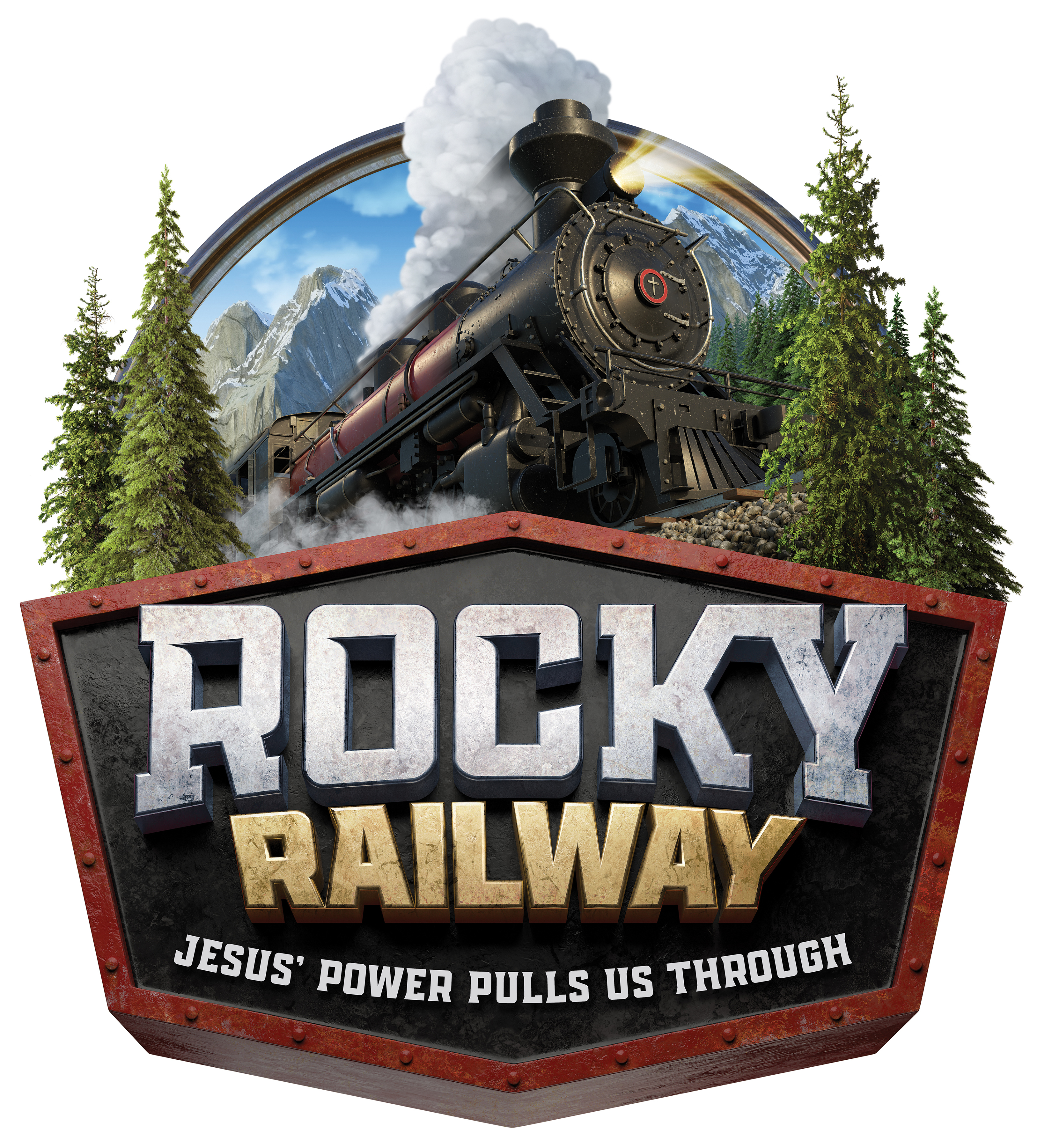 Social distancing will be practiced and encouraged throughout the  event.Multiple outdoor hand sanitizing stations will be onsite.Children and staff will sanitize or wash hands before snack and frequently during the event.Since the event will take place outdoors, masks for      children and staff will be optional.  Extra masks will be available if needed.Games will be non-contact and equipment will not be shared.We will provide a designated sick child area away from all other children.  Parents will be notified immediately if child  starts feeling unwell.SHOULD YOU NEED TO CONTACT US!Laura Seidel-Glowniak (VBS Director)—248-249-9135Lake Shore Church Office—586-777-8533Pastor Adam Grosch—586-777-8533Daily InformationDrop-off:All vehicles should park in the lot and walk with your child to the check in tables located directly adjacent to the church entrance outside. Arrive by 5:55 pm, as VBS programming starts promptly at 6 pm. If you arrive late, please come to the registration tables and a VBS Volunteer will direct you.Pick-up:All vehicles should park in the lot and walk to the check in tables located directly adjacent to the church entrance outside. Please arrive 20 minutes early if you would like to watch the sing and play closing event.  You will meet your child at the registration table for dismissal and you will sign them out with their crew leader.VBS SnacksWe will have a small snack every day along with a juice box or bottle of water.All snacks are individually packaged.If your child has an allergy or dietary concern that would prohibit them from eating this snack, please make sure it is noted on their registration info at checkin.  Wellness PolicyAt Lake Shore Church, we strive to provide a healthy environment for all and ask those experiencing symptoms of communicable illnesses refrain fromin-person activities.Due to COVID19, we can’t emphasize enough the importance of following our wellness policy. If in the last 14 days, you or someone you are bringing, have been told to quarantine by a medical or government official, had a fever, or a persistent dry cough or shortness of breath, we ask that you please stay home. We appreciate your care and consideration for others.If you or one of your children are experiencing any of the below symptoms ofcommunicable illnesses, we ask that you to please keep them at home.Fever (100.4°F or higher) or chillsCoughShortness of breath or difficulty breathingFatigueMuscle or body achesHeadacheNew loss of taste or smell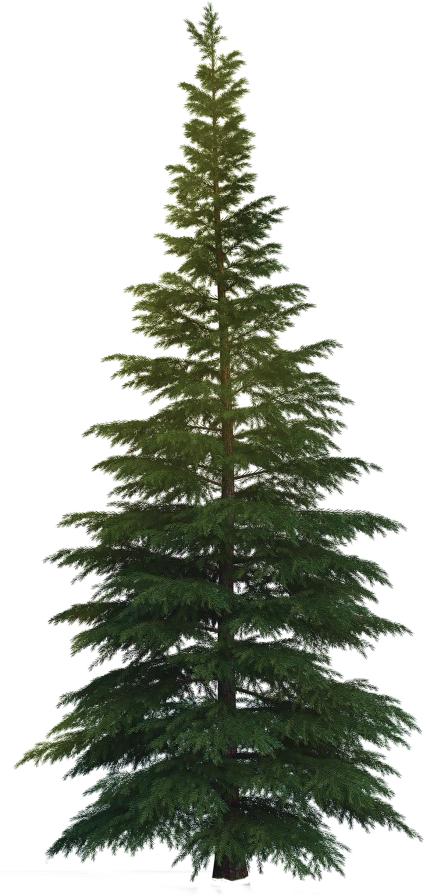 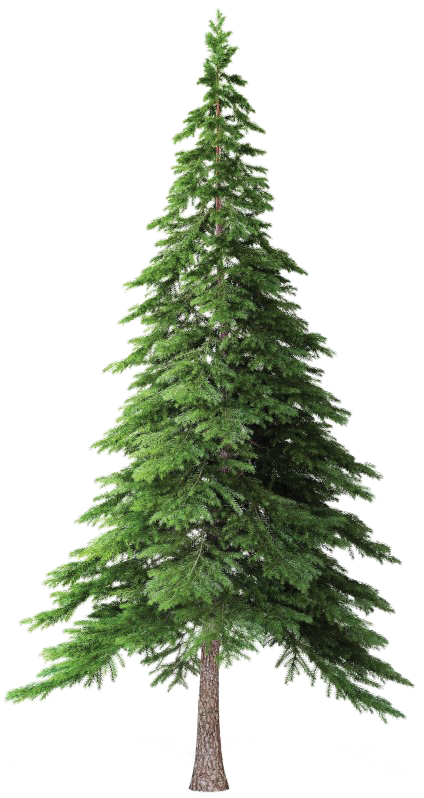 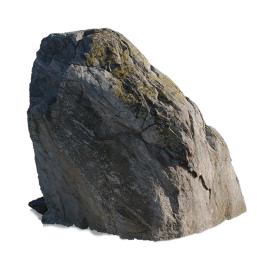 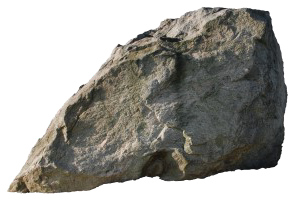 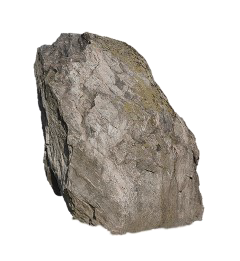 Sore throatCongestion or runny noseNausea or vomitingDiarrheaGreen nasal dischargeUnexplainable rashWatery, matted eyesHead lice (those with head lice can onlyreturn to church after being treated with a lice killing medication and no live lice are seen and all nits are removed